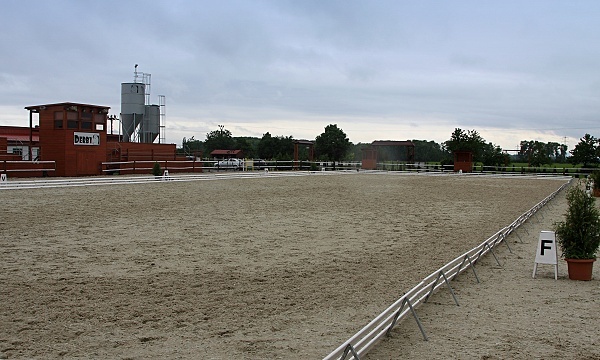 Drezurní závody, ČDP pro pony  – Stáj Derby1. Základní údaje1.2. Pořadatel závodů:    Stáj Derby, občanské sdružení1.3. Datum závodů: 1.5.20151.4. Místo konání závodů: Bohuňovice – jezdecký areál1.5. Kolbiště: drezurní obdelník 20 x 60m, jízdárna s geotextilií1.6. Opracoviště: pískové  45 x 35m, hala pískové 25 x 55m2. Funkcionáři závodů2.1. Ředitel ( i čestný)   Ing. Simona Vingrálková2.2. Sekretář ( tajemník závodů): Kateřina Tomíková2.3. Hlavní rozhodčí:  Marta Nováková             2.4. Členové sboru rozhodčích:    Ing. Milena Sedlářová                                                            Ing. Jana Podrapská                                                            Svatava Jandoušová                                                            Vladimíra Kočí2.5. Hl. komisař na opracovišti:   určí hlavní rozhodčí2.6. Hlasatel: Olga Vraštilová2.7. Výpočetní středisko: Veronika Jahodová3. Technické údaje3.1. Předpisy:                                  VP, PJS 2015, Vet.pravidla u MČR i STP a ustanovení tohoto rozpisu3.2. Soutěže:0.1. Hobby drezurní úloha st. Z –Z1/2014 úloha se čteObdelník 20 x 40m ,soutěž je přístupná pro všechny jezdce a koně i bez licence                   Startovné 300,- Kč,     ceny: věcné na 1.-5. místě0.2. Hobby drezurní úloha st. Z – Z3/2014 úloha se čteObdelník 20 x 40 m, soutěž je přístupná pro všechny jezdce a koně i bez licenceStartovné 300,- Kč,      ceny: věcné na 1.-5. místěDrezurní úloha st. Z – P4/2014 úloha se čteObdelník 20 x 40 m, soutěž je přístupná pro všechny jezdce do 16 let na ponyStartovné 300,-Kč,       ceny : věcné na 1.-5. místěDrezurní úloha st. Z-DU A/2015 – úloha se čteObdelník 20 x 60 m, soutěž je přístupná pro všechny jezdceStartovné 300,-Kč,  ceny : věcné na 1. – 5. místěDrezurní úloha st. Z-DU B/2015 –  úloha se čteObdelník 20 x 60m , soutěž je přístupná pro všechny jezdce a koně Startovné 300,- Kč            ceny : věcné na 1. -5. místěDrezurní úloha st. L – DD/2015 úloha se čteObdelník 20 x 60 m, soutěž je přístupná pro všechny jezdce a koněFitmin Cup pro pony součást ČDPpřátelská Startovné 350,-Kč            ceny: a)věcné na 1.-3.místěb)2.000,-Kč ( 800,600,400)Drezurní úloha st. L – DJ/2015 úloha se čteObdelník 20 x 60 m, soutěž je přístupná pro všechny jezdce a koněFitmin Cup pro pony součást ČDPpřátelskáStartovné 350,-Kč            ceny: a) věcné na 1.-3. místě                                              b) 2.000,-Kč ( 800,600,400)Drezurní úloha st. S – JU/2009Obdelník 20 x 60 m, soutěž je přístupná pro všechny jezdce a koně Startovné 350,-Kč               ceny: 2.000,-Kč (800,600,400)Jakékoliv změny v přihláškách budou přijaty pro všechny soutěže do 30. 4. 2015 do 17 hod. Po tomto termínu budou uplatněny správní poplatky dle Přílohy SV 5 Všeobecných pravidel.4. Ceny a peněžitá plnění4.1. Ve všech soutěžích budou vítěz a umístění dekorováni floty, dle VP čl. 1274.2. Startovné bude vybíráno dle definitivních přihlášek při prezentaci5. Předběžný časový harmonogram závodů:5.1. Prezentace se koná dne:30.4.2015 do20.00 hod,  formou SMS ,nebo 1.5.2015 telefonicky na tel. č. 603 255 608 od. 6.30 hod5.2. Technická porada: se nekoná5.3. Sekretariát závodů pracuje: v den závodů, v 7.30h bude ukončena prezentace první soutěže5.4. Soutěže časový rozvrh:   8.30 hod zahájení hobby soutěží, na prvním obdelníku                                                    následuje úloha P4/2014                                                         8.30 hod současně na hlavním kolbišti soutěž č.2.1 úloha DU- A6. Všeobecné údaje:6.1. Jmenovité přihlášky s vašim kontaktním telefonem zasílejte na email: derby-tomikova@ volny.cz  - do středy 29.4.20156.2. Definitivní přihlášky: při prezentaci i v den závodu na věži rozhodčích do 7.30 hod.6.3. Podmínky účasti: v souladu s PJS6.4. Námitky a stížnosti: v souladu s PJS6.5. Ubytováni: nezajišťuje6.6. Ustájení: ustájení pořadatel zajišťuje na základě objednávky v omezeném množství              Cena ustájení je 400,-Kč za box/ den, včetně steliva,seno možné zakoupit v místě ustájeníPořadatel si vyhrazuje právo v případě malého počtu přihlášených jezdců provést sloučení soutěží s nejbližší kategorii nebo její zrušení.6.7. Parkování vozidel: v blízkém okolí areálu6.8. Připojení na el. proud: nezajišťuje6.9. Veškeré náklady spojené s účasti na závodech hradí vysílací složka/ přihlašovatel7. Veterinární předpisy7.1. Před vyložením koní je nutno odevzdat příslušné veterinární doklady ( průkazy koní), které musí obsahovat doklady platné pro přesun koní dle vet. směrnic pro příslušný rok, veterinární přejímka se koná od 7-8h a od 12-13hod.7.2. Účastníci závodů jsou povinni řídit se pokyny určeného pracovníka – pořadatele, a to včetně vyložení koní do příchodu veter. lékaře7.3. Kontrolu průkazů a zdravotního stavu koní provede veterinář závodů při příjezdu8. Poskytované služby8.1. lékařskou službu zabezpečuje: Červený kříž8.2. veterinární službu zabezpečuje: MVDr. Vodičková8.3. podkovářskou službu zabezpečuje: 9. StravováníJe zajištěno v areálu10. Kontaktní osobaKateřina Tomíková – telefon 603 255 60811. Ostatní ustanovení11.1. Ve všech soutěžích bude k dekorování pozvána vždy ¼ startujících- nejméně však 5 dvojic11.2. Nekoná-li se však technická porada budou veškeré informace dostupné při prezentaci11.3. Sázky nejsou povoleny11.4. Pořadatel nepřebírá v žádném případě odpovědnost za nehody nebo nemoci, které by postihli účastníky závodů, nebo jejich koně11.5. Pořadatel upozorňuje všechny účastníky závodů, že po celou dobu pořádání akce je nutné mít psy na vodítku a jejich volné pobíhání bude pokutováno částkou 1.000,-Kč.11.6. Zpracoval:  Kateřina Tomíková11.7. Schválil: dne 30.3.2015 za  VVZO  MUDr.Pavel Lexa